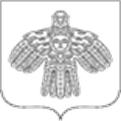 В соответствии с пунктом 4 статьи 21 Бюджетного кодекса Российской Федерации, приказываю:Внести изменения в Приложение к приказу Финансового управления администрации МОГО «Ухта» от 01.11.2023 № 168, утвердив его в новой редакции, согласно приложению к настоящему приказу. Приложениек приказу Финансового управления администрации муниципального округа «Ухта» от 21.12.2023 № 209Перечень и коды целевых статей расходов бюджетной классификации муниципального округа «Ухта» Российская ФедерацияРеспублика КомиРоссийская ФедерацияРеспублика КомиРоссия ФедерацияКоми РеспубликаРоссия ФедерацияКоми РеспубликаФИНАНСОВОЕ УПРАВЛЕНИЕ АДМИНИСТРАЦИИ МУНИЦИПАЛЬНОГО ОКРУГА «УХТА»ФИНАНСОВОЕ УПРАВЛЕНИЕ АДМИНИСТРАЦИИ МУНИЦИПАЛЬНОГО ОКРУГА «УХТА»«УХТА» МУНИЦИПАЛЬНÖЙ КЫТШЛÖН АДМИНИСТРАЦИЯСА СЬÖМ ОВМÖСÖН ВЕСЬКÖДЛАНİН«УХТА» МУНИЦИПАЛЬНÖЙ КЫТШЛÖН АДМИНИСТРАЦИЯСА СЬÖМ ОВМÖСÖН ВЕСЬКÖДЛАНİНПРИКАЗПРИКАЗПРИКАЗПРИКАЗ21.12.2023№№209г.Ухта, Республика КомиО внесении изменений и дополнений в приказ от 01.11.2023 № 168 «Об утверждении перечня и кодов целевых статей расходов бюджетной классификации МОГО «Ухта» на 2024 год и плановый период 2025 и 2026 годов» Начальник управленияГ.В. КрайнКодНаименование целевой статьи1201 0 00 00000Муниципальная программа "Развитие системы муниципального управления"01 1 00 00000Подпрограмма "Электронный муниципалитет"01 1 11 00000Модернизация технологической информационно-телекоммуникационной инфраструктуры и автоматизированных рабочих мест администрации муниципального округа "Ухта"01 1 11 10000Модернизация технологической информационно-телекоммуникационной инфраструктуры и автоматизированных рабочих мест администрации муниципального округа "Ухта"01 1 12 00000Обеспечение технической защиты информации01 1 12 10000Обеспечение технической защиты информации01 1 21 00000Оказание муниципальных услуг (выполнение работ) МБУ "Редакция газеты "Ухта"01 1 21 10000Оказание муниципальных услуг (выполнение работ) МБУ "Редакция газеты "Ухта"01 3 00 00000Подпрограмма "Управление муниципальными финансами и муниципальным долгом"01 3 22 00000Обслуживание муниципального долга01 3 22 10000Обслуживание муниципального долга01 3 99 00000Содержание и обеспечение деятельности Финансового управления администрации муниципального округа "Ухта"01 3 99 10000Центральный аппарат (муниципальные служащие)01 3 99 20000Центральный аппарат01 4 00 00000Подпрограмма "Управление муниципальным имуществом и земельными ресурсами"01 4 11 00000Организация технической инвентаризации и паспортизации объектов недвижимого имущества01 4 11 10000Организация технической инвентаризации и паспортизации объектов недвижимого имущества01 4 21 00000Содержание объектов муниципальной собственности01 4 21 10000Содержание объектов муниципальной собственности01 4 22 00000Вовлечение в оборот муниципального имущества и земельных ресурсов01 4 22 10000Вовлечение в оборот муниципального имущества и земельных ресурсов01 4 24 00000Обеспечение реализации подпрограммы, основных мероприятий и мероприятий в соответствии с установленными сроками и задачами01 4 24 10000Центральный аппарат (муниципальные служащие)01 4 24 20000Центральный аппарат01 4 25 00000Организация проведения комплексных кадастровых работ01 4 25 L5110Организация проведения комплексных кадастровых работ01 4 25 S2080Организация проведения комплексных кадастровых работ02 0 00 00000Муниципальная программа "Развитие экономики"02 0 24 00000Финансовая поддержка субъектов малого и среднего предпринимательства02 0 24 10000Финансовая поддержка субъектов малого и среднего предпринимательства03 0 00 00000Муниципальная программа "Безопасность жизнедеятельности населения"03 0 11 00000Профилактика пожарной безопасности03 0 11 10000Профилактика пожарной безопасности03 0 11 74100Софинансирование в полном объеме расходных обязательств органов местного самоуправления в Республике Коми на обеспечение первичных мер пожарной безопасности (обустройство и (или) ремонт пожарных водоемов)03 0 21 00000Разработка и размещение в средствах массовой информации, социальных сетях и сети "Интернет" материалов по вопросам противодействия терроризму и экстремизму, идеологии терроризма03 0 21 10000Разработка и размещение в средствах массовой информации, социальных сетях и сети "Интернет" материалов по вопросам противодействия терроризму и экстремизму, идеологии терроризма03 0 34 00000Реализация мероприятий по охране окружающей среды03 0 34 10000Реализация мероприятий по охране окружающей среды03 0 41 00000Обеспечение обустройства и содержания технических средств организации безопасного дорожного движения на автомобильных дорогах общего пользования местного значения03 0 41 10000Обеспечение обустройства и содержания технических средств организации безопасного дорожного движения на автомобильных дорогах общего пользования местного значения03 0 51 00000Содержание и обеспечение деятельности МУ "Управление по делам ГО и ЧС"03 0 51 10000Содержание и обеспечение деятельности МУ "Управление по делам ГО и ЧС"04 0 00 00000Муниципальная программа "Развитие транспортной системы"04 0 11 00000Организация транспортного обслуживания населения в границах муниципального округа04 0 11 10000Организация транспортного обслуживания населения в границах муниципального округа04 0 11 97001Приобретение подвижного состава, источником финансового обеспечения которых являются бюджетные кредиты, предоставляемые Федеральным казначейством бюджетам субъектов Российской Федерации за счет временно свободных средств единого счета федерального бюджета04 0 11 S2070Организация транспортного обслуживания населения в границах муниципального округа04 0 11 S2270Организация транспортного обслуживания населения в границах муниципального округа04 0 32 00000Проведение капитального ремонта (ремонта) и содержание дорог общего пользования местного значения04 0 32 10000Проведение капитального ремонта (ремонта) и содержание дорог общего пользования местного значения04 0 32 S2210Проведение капитального ремонта (ремонта) и содержание дорог общего пользования местного значения04 0 32 S2220Проведение капитального ремонта (ремонта) и содержание дорог общего пользования местного значения05 0 00 00000Муниципальная программа "Жилье и жилищно - коммунальное хозяйство"05 0 11 00000Обеспечение мероприятий по переселению граждан из аварийного жилищного фонда05 0 11 10000Обеспечение мероприятий по переселению граждан из аварийного жилищного фонда05 0 12 00000Обеспечение жильем отдельных категорий граждан05 0 12 51760Обеспечение жильем отдельных категорий граждан, установленных Федеральным законом от 24 ноября 1995 года № 181 - ФЗ "О социальной защите инвалидов в Российской Федерации"05 0 12 73030Строительство, приобретение, реконструкция, ремонт жилых помещений для обеспечения детей-сирот и детей, оставшихся без попечения родителей, лиц из числа детей-сирот и детей, оставшихся без попечения родителей, жилыми помещениями муниципального специализированного жилищного фонда, предоставляемыми по договорам найма специализированных жилых помещений05 0 12 73040Осуществление государственных полномочий Республики Коми, предусмотренных пунктами 9 - 10 статьи 1 Закона Республики Коми "О наделении органов местного самоуправления в Республике Коми отдельными государственными полномочиями Республики Коми"05 0 12 73080Осуществление переданных государственных полномочий в соответствии с пунктом 4 статьи 1 Закона Республики Коми "О наделении органов местного самоуправления в Республике Коми отдельными государственными полномочиями Республики Коми"05 0 12 73140Осуществление государственных полномочий Республики Коми, предусмотренных пунктами 7 - 8 статьи 1 Закона Республики Коми "О наделении органов местного самоуправления в Республике Коми отдельными государственными полномочиями Республики Коми"05 0 12 73195Осуществление государственных полномочий Республики Коми, предусмотренных пунктом 14 статьи 1 Закона Республики Коми "О наделении органов местного самоуправления в Республике Коми отдельными государственными полномочиями Республики Коми"05 0 12 R0820Строительство, приобретение, реконструкция, ремонт жилых помещений для обеспечения детей-сирот и детей, оставшихся без попечения родителей, лиц из числа детей-сирот и детей, оставшихся без попечения родителей, жилыми помещениями муниципального специализированного жилищного фонда, предоставляемыми по договорам найма специализированных жилых помещений05 0 13 00000Предоставление социальных выплат молодым семьям на приобретение жилого помещения или создание объекта индивидуального жилищного строительства05 0 13 10000Предоставление социальных выплат молодым семьям на приобретение жилого помещения или создание объекта индивидуального жилищного строительства05 0 13 L4970Предоставление социальных выплат молодым семьям на приобретение жилого помещения или создание объекта индивидуального жилищного строительства05 0 21 00000Сохранение и поддержание надлежащего состояния муниципального жилищного фонда05 0 21 10000Сохранение и поддержание надлежащего состояния муниципального жилищного фонда05 0 23 00000Межевание и кадастр земельных участков05 0 23 10000Межевание и кадастр земельных участков05 0 31 00000Строительство, реконструкция и модернизация объектов коммунальной инфраструктуры05 0 31 10000Строительство, реконструкция и модернизация объектов коммунальной инфраструктуры05 0 32 00000Строительство станции водоочистки с созданием системы управления комплексом водоснабжения в "Пожня-Ель" г. Ухта05 0 32 10000Строительство станции водоочистки с созданием системы управления комплексом водоснабжения в "Пожня-Ель" г. Ухта05 0 33 00000Обеспечение населения коммунальными услугами05 0 33 10000Обеспечение населения коммунальными услугами05 0 33 73060Возмещение недополученных доходов, возникающих в результате государственного регулирования цен на топливо твердое, используемое для нужд населения05 0 33 73070Осуществление государственного полномочия Республики Коми по организации на территории соответствующего муниципального образования мероприятий по обеспечению населения коммунальными услугами05 0 34 00000Создание условий для обеспечения жителей муниципального образования услугами бытового обслуживания05 0 34 10000Создание условий для обеспечения жителей муниципального образования услугами бытового обслуживания05 0 41 00000Содержание и обеспечение деятельности МУ "УЖКХ"05 0 41 10000Центральный аппарат (муниципальные служащие)05 0 41 20000Центральный аппарат05 0 F5 00000Строительство станции водоочистки с созданием системы управления комплексом водоснабжения в "Пожня-Ель" г. Ухта05 0 F5 52430Строительство станции водоочистки с созданием системы управления комплексом водоснабжения в "Пожня-Ель" г. Ухта05 0 F5 52431Строительство станции водоочистки с созданием системы управления комплексом водоснабжения в "Пожня-Ель" г. Ухта05 0 F5 S2820Строительство станции водоочистки с созданием системы управления комплексом водоснабжения в "Пожня-Ель" г. Ухта06 0 00 00000Муниципальная программа "Профилактика правонарушений"06 0 13 00000Содействие правоохранительным органам в проведении рейдовых мероприятий общественными объединениями06 0 13 10000Содействие правоохранительным органам в проведении рейдовых мероприятий общественными объединениями06 0 17 00000Содержание устройства комплексной системы "Безопасный город"06 0 17 10000Содержание устройства комплексной системы "Безопасный город"06 0 41 00000Разработка и размещение в средствах массовой информации, социальных сетях и сети "Интернет" материалов по вопросам противодействия терроризму и экстремизму, идеологии терроризма06 0 41 10000Разработка и размещение в средствах массовой информации, социальных сетях и сети "Интернет" материалов по вопросам противодействия терроризму и экстремизму, идеологии терроризма07 0 00 00000Муниципальная программа "Развитие образования"07 1 00 00000Подпрограмма "Развитие дошкольного образования"07 1 13 00000Проведение капитального и текущего ремонта муниципальных дошкольных образовательных организаций07 1 13 10000Проведение капитального и текущего ремонта муниципальных дошкольных образовательных организаций07 1 14 00000Укрепление и модернизация материально-технической базы муниципальных дошкольных образовательных организаций07 1 14 10000Укрепление и модернизация материально-технической базы муниципальных дошкольных образовательных организаций07 1 14 S2010Укрепление и модернизация материально-технической базы муниципальных дошкольных образовательных организаций07 1 15 00000Оплата муниципальными дошкольными организациями расходов по коммунальным услугам07 1 15 S2850Услуги по обращению с твердыми коммунальными отходами07 1 21 00000Оказание муниципальных услуг (выполнение работ) муниципальными дошкольными образовательными организациями07 1 21 10000Оказание муниципальных услуг (выполнение работ) муниципальными дошкольными образовательными организациями07 1 21 73010Оказание муниципальных услуг (выполнение работ) муниципальными дошкольными образовательными организациями07 1 21 S2700Оказание муниципальных услуг (выполнение работ) муниципальными дошкольными образовательными организациями07 1 22 00000Обеспечение квалифицированными кадрами муниципальных дошкольных образовательных организаций07 1 22 10000Обеспечение квалифицированными кадрами муниципальных дошкольных образовательных организаций07 1 23 00000Повышение квалификации работников муниципальных дошкольных образовательных организаций07 1 23 10000Повышение квалификации работников муниципальных дошкольных образовательных организаций07 1 24 00000Осуществление государственного полномочия Республики Коми по предоставлению мер социальной поддержки в форме выплаты компенсации педагогическим работникам муниципальных образовательных организаций в Республике Коми, работающим и проживающим в сельских населенных пунктах или поселках городского типа07 1 24 73190Осуществление государственного полномочия Республики Коми по предоставлению мер социальной поддержки в форме выплаты компенсации педагогическим работникам муниципальных образовательных организаций в Республике Коми, работающим и проживающим в сельских населенных пунктах или поселках городского типа07 1 25 00000Возмещение расходов муниципальным дошкольным образовательным организациям, предоставляющим отдельным категориям граждан дополнительные меры социальной поддержки при оказании платных образовательных услуг07 1 25 10000Возмещение расходов муниципальным дошкольным образовательным организациям, предоставляющим отдельным категориям граждан дополнительные меры социальной поддержки при оказании платных образовательных услуг07 1 31 00000Предоставление компенсации родителям (законным представителям) платы за присмотр и уход за детьми, посещающими муниципальные образовательные организации, реализующие основную образовательную программу дошкольного образования07 1 31 10000Возмещение затрат за осуществление присмотра и ухода за детьми - инвалидами07 1 31 73020Предоставление компенсации родителям (законным представителям) платы за присмотр и уход за детьми, посещающими муниципальные образовательные организации, реализующие основную образовательную программу дошкольного образования07 1 32 00000Реализация мероприятий по предоставлению бесплатного двухразового питания обучающимся с ограниченными возможностями здоровья в муниципальных дошкольных образовательных организациях и МОУ "НШДС №1"07 1 32 10000Реализация мероприятий по предоставлению бесплатного двухразового питания обучающимся с ограниченными возможностями здоровья в муниципальных дошкольных образовательных организациях и МОУ "НШДС №1"07 2 00 00000Подпрограмма "Развитие общего образования"07 2 13 00000Проведение капитального и текущего ремонта муниципальных общеобразовательных организаций07 2 13 10000Проведение капитального и текущего ремонта муниципальных общеобразовательных организаций07 2 14 00000Укрепление и модернизация материально-технической базы муниципальных общеобразовательных организаций07 2 14 10000Укрепление и модернизация материально-технической базы муниципальных общеобразовательных организаций07 2 14 S2010Укрепление материально-технической базы муниципальных общеобразовательных организаций07 2 15 00000Оплата муниципальными общеобразовательными организациями расходов по коммунальным услугам07 2 15 S2850Услуги по обращению с твердыми коммунальными отходами07 2 21 00000Оказание муниципальных услуг (выполнение работ) муниципальными общеобразовательными организациями07 2 21 10000Оказание муниципальных услуг (выполнение работ) муниципальными общеобразовательными организациями07 2 21 73010Оказание муниципальных услуг (выполнение работ) муниципальными общеобразовательными организациями07 2 21 S2700Оказание муниципальных услуг (выполнение работ) муниципальными общеобразовательными организациями07 2 22 00000Повышение квалификации работников муниципальных общеобразовательных организаций07 2 22 10000Повышение квалификации работников муниципальных общеобразовательных организаций07 2 23 00000Организация и проведение государственной итоговой аттестации по образовательным программам основного общего и среднего общего образования07 2 23 10000Организация и проведение государственной итоговой аттестации по образовательным программам основного общего и среднего общего образования07 2 24 00000Предоставление мер социальной поддержки в виде компенсации расходов на оплату жилого помещения и коммунальных услуг специалистам муниципальных учреждений и муниципальных образовательных организаций муниципального округа "Ухта", работающим и проживающим в сельских населенных пунктах или поселках городского типа07 2 24 10000Предоставление мер социальной поддержки в виде компенсации расходов на оплату жилого помещения и коммунальных услуг специалистам муниципальных учреждений и муниципальных образовательных организаций муниципального округа "Ухта", работающим и проживающим в сельских населенных пунктах или поселках городского типа07 2 25 00000Осуществление государственного полномочия Республики Коми по предоставлению мер социальной поддержки в форме выплаты компенсации педагогическим работникам муниципальных образовательных организаций в Республике Коми, работающим и проживающим в сельских населенных пунктах или поселках городского типа07 2 25 73190Осуществление государственного полномочия Республики Коми по предоставлению мер социальной поддержки в форме выплаты компенсации педагогическим работникам муниципальных образовательных организаций в Республике Коми, работающим и проживающим в сельских населенных пунктах или поселках городского типа07 2 26 00000Реализация мероприятий по предоставлению бесплатного двухразового питания обучающимся с ограниченными возможностями здоровья в муниципальных общеобразовательных организациях07 2 26 10000Реализация мероприятий по предоставлению бесплатного двухразового питания обучающимся с ограниченными возможностями здоровья в муниципальных общеобразовательных организациях07 2 27 00000Организация питания обучающихся 1-4 классов в муниципальных образовательных организациях, реализующих образовательную программу начального общего образования07 2 27 L3040Организация бесплатного горячего питания обучающихся, получающих начальное общее образование в образовательных организациях07 2 28 00000Обеспечение выплат ежемесячного денежного вознаграждения за классное руководство педагогическим работникам общеобразовательных организаций07 2 28 53031Обеспечение выплат ежемесячного денежного вознаграждения за классное руководство педагогическим работникам общеобразовательных организаций, реализующих образовательные программы начального общего образования, образовательные программы основного общего образования, образовательные программы среднего общего образования07 2 31 00000Возмещение расходов муниципальным общеобразовательным организациям, предоставляющим отдельным категориям граждан дополнительные меры социальной поддержки при оказании платных образовательных услуг07 2 31 10000Возмещение расходов муниципальным общеобразовательным организациям, предоставляющим отдельным категориям граждан дополнительные меры социальной поддержки при оказании платных образовательных услуг07 3 00 00000Подпрограмма "Дети и молодежь"07 3 11 00000Проведение капитального и текущего ремонта муниципальных организаций дополнительного образования детей07 3 11 10000Проведение капитального и текущего ремонта муниципальных организаций дополнительного образования детей07 3 12 00000Укрепление и модернизация материально-технической базы муниципальных организаций дополнительного образования детей07 3 12 10000Укрепление и модернизация материально-технической базы муниципальных организаций дополнительного образования детей07 3 13 00000Оплата муниципальными организациями дополнительного образования расходов по коммунальным услугам07 3 13 S2850Услуги по обращению с твердыми коммунальными отходами07 3 21 00000Оказание муниципальных услуг (выполнение работ) муниципальными организациями дополнительного образования детей07 3 21 10000Оказание муниципальных услуг (выполнение работ) муниципальными организациями дополнительного образования детей07 3 21 S2700Оказание муниципальных услуг (выполнение работ) муниципальными организациями дополнительного образования детей07 3 22 00000Осуществление государственного полномочия Республики Коми по предоставлению мер социальной поддержки в форме выплаты компенсации педагогическим работникам муниципальных образовательных организаций в Республике Коми, работающим и проживающим в сельских населенных пунктах или поселках городского типа07 3 22 73190Осуществление государственного полномочия Республики Коми по предоставлению мер социальной поддержки в форме выплаты компенсации педагогическим работникам муниципальных образовательных организаций в Республике Коми, работающим и проживающим в сельских населенных пунктах или поселках городского типа07 3 23 00000Повышение квалификации работников муниципальных организаций дополнительного образования детей07 3 23 10000Повышение квалификации работников муниципальных организаций дополнительного образования детей07 3 26 00000Возмещение расходов муниципальным организациям дополнительного образования, предоставляющим отдельным категориям граждан дополнительные меры социальной поддержки при оказании платных образовательных услуг07 3 26 10000Возмещение расходов муниципальным организациям дополнительного образования, предоставляющим отдельным категориям граждан дополнительные меры социальной поддержки при оказании платных образовательных услуг07 3 27 00000Исполнение муниципального социального заказа на оказание муниципальных услуг в социальной сфере07 3 27 10000Исполнение муниципального социального заказа на оказание муниципальных услуг в социальной сфере07 3 31 00000Проведение и участие в мероприятиях патриотической направленности07 3 31 10000Проведение и участие в мероприятиях патриотической направленности07 3 32 00000Проведение и участие в мероприятиях, направленных на пропаганду здорового образа жизни07 3 32 10000Проведение и участие в мероприятиях, направленных на пропаганду здорового образа жизни07 3 41 00000Проведение оздоровительной кампании детей07 3 41 10000Проведение оздоровительной кампании детей07 3 41 S2040Проведение оздоровительной кампании детей07 3 42 00000Организация временной занятости подростков в летний период07 3 42 10000Организация временной занятости подростков в летний период07 3 51 00000Организация методической и мониторинговой деятельности в муниципальных образовательных организациях07 3 51 10000Организация методической и мониторинговой деятельности в муниципальных образовательных организациях07 3 52 00000Организация, проведение и участие обучающихся, молодежи и работников муниципальных образовательных организаций в конкурсах, фестивалях, соревнованиях, различных мероприятиях федерального, республиканского и городского уровней07 3 52 10000Организация, проведение и участие обучающихся, молодежи и работников муниципальных образовательных организаций в конкурсах, фестивалях, соревнованиях, различных мероприятиях федерального, республиканского и городского уровней07 3 53 00000Укрепление материально-технической базы муниципальных организаций в сфере образования07 3 53 10000Укрепление материально-технической базы муниципальных организаций в сфере образования07 3 54 00000Содержание и обеспечение деятельности "Станция Юных Натуралистов"07 3 54 10000Содержание и обеспечение деятельности "Станция Юных Натуралистов"07 3 ЕВ 00000Обеспечение деятельности советников директора по воспитанию и взаимодействию с детскими общественными объединениями в общеобразовательных организациях07 3 ЕВ 51790Обеспечение деятельности советников директора по воспитанию и взаимодействию с детскими общественными объединениями в общеобразовательных организациях07 4 00 00000Подпрограмма "Обеспечение реализации Программы"07 4 11 00000Содержание и обеспечение деятельности муниципального учреждения "Управление образования" администрации муниципального округа "Ухта"07 4 11 10000Центральный аппарат (муниципальные служащие)07 4 11 20000Центральный аппарат07 4 11 40000Обеспечение деятельности подведомственных учреждений08 0 00 00000Муниципальная программа "Культура"08 0 11 00000Проведение капитального и текущего ремонта объектов сферы культуры08 0 11 10000Проведение капитального и текущего ремонта объектов сферы культуры08 0 12 00000Укрепление и модернизация материально-технической базы учреждений сферы культуры08 0 12 10000Укрепление и модернизация материально-технической базы учреждений сферы культуры08 0 13 00000Поддержание работоспособности инфраструктуры связи, созданной в рамках реализации инвестиционных проектов, связанных с развитием инфраструктуры связи на территориях труднодоступных пунктов08 0 13 S2840Поддержание работоспособности инфраструктуры связи, созданной в рамках реализации инвестиционных проектов, связанных с развитием инфраструктуры связи на территориях труднодоступных пунктов08 0 31 00000Оказание муниципальных услуг (выполнение работ) учреждениями сферы культуры08 0 31 10000Оказание муниципальных услуг (выполнение работ) учреждениями сферы культуры08 0 31 S2690Оказание муниципальных услуг (выполнение работ) учреждениями сферы культуры08 0 31 S2700Оказание муниципальных услуг (выполнение работ) учреждениями сферы культуры08 0 32 00000Оказание муниципальных услуг (выполнение работ) учреждением в сфере управления эксплуатацией нежилого фонда08 0 32 10000Оказание муниципальных услуг (выполнение работ) учреждением в сфере управления эксплуатацией нежилого фонда08 0 32 S2690Оказание муниципальных услуг (выполнение работ) учреждением в сфере управления эксплуатацией нежилого фонда08 0 33 00000Организация городских мероприятий, фестивалей, смотров, реализация творческих проектов в области культуры08 0 33 10000Организация городских мероприятий, фестивалей, смотров, реализация творческих проектов в области культуры08 0 34 00000Комплектование книжных фондов муниципальных библиотек08 0 34 10000Комплектование книжных фондов муниципальных библиотек08 0 35 00000Предоставление мер социальной поддержки в виде компенсации расходов на оплату жилого помещения и коммунальных услуг специалистам муниципальных учреждений и муниципальных образовательных организаций муниципального округа "Ухта", работающим и проживающим в сельских населенных пунктах или поселках городского типа08 0 35 10000Предоставление мер социальной поддержки в виде компенсации расходов на оплату жилого помещения и коммунальных услуг специалистам муниципальных учреждений и муниципальных образовательных организаций муниципального округа "Ухта", работающим и проживающим в сельских населенных пунктах или поселках городского типа08 0 36 00000Осуществление государственного полномочия Республики Коми по предоставлению мер социальной поддержки в форме выплаты компенсации педагогическим работникам муниципальных образовательных организаций в Республике Коми, работающим и проживающим в сельских населенных пунктах или поселках городского типа08 0 36 73190Осуществление государственного полномочия Республики Коми по предоставлению мер социальной поддержки в форме выплаты компенсации педагогическим работникам муниципальных образовательных организаций в Республике Коми, работающим и проживающим в сельских населенных пунктах или поселках городского типа08 0 37 00000Оплата муниципальными учреждениями расходов по коммунальным услугам08 0 37 S2850Услуги по обращению с твердыми коммунальными отходами08 0 51 00000Содержание и обеспечение деятельности МУ "Управление культуры" администрации муниципального округа "Ухта"08 0 51 10000Центральный аппарат (муниципальные служащие)08 0 51 20000Центральный аппарат08 0 51 40000Обеспечение деятельности подведомственных учреждений09 0 00 00000Муниципальная программа "Социальная поддержка населения"09 1 00 00000Подпрограмма "Обеспечение мер социальной поддержки граждан"09 1 11 00000Предоставление материальной помощи отдельным категориям граждан09 1 11 10000Предоставление материальной помощи отдельным категориям граждан09 2 00 00000Подпрограмма "Поддержка социально ориентированных некоммерческих организаций в муниципальном округе "Ухта"09 2 11 00000Предоставление финансовой поддержки социально ориентированным некоммерческим организациям09 2 11 10000Предоставление финансовой поддержки социально ориентированным некоммерческим организациям09 3 00 00000Подпрограмма "Доступная среда"09 3 13 00000Адаптация объектов жилищного фонда к потребностям инвалидов09 3 13 10000Адаптация объектов жилищного фонда к потребностям инвалидов10 0 00 00000Муниципальная программа "Формирование современной городской среды"10 0 11 00000Содержание и ремонт объектов благоустройства на территории муниципального округа "Ухта"10 0 11 10000Содержание и ремонт объектов благоустройства на территории муниципального округа "Ухта"10 0 13 00000Осуществление государственных полномочий по организации деятельности по обращению с животными без владельцев10 0 13 73120Осуществление государственных полномочий по организации деятельности по обращению с животными без владельцев10 0 21 00000Реализация мероприятий в рамках регионального проекта "Формирование комфортной городской среды"10 0 21 10000Реализация мероприятий в рамках регионального проекта "Формирование комфортной городской среды"10 0 21 S2260Реализация мероприятий в рамках регионального проекта "Формирование комфортной городской среды"10 0 24 00000Создание привлекательной среды муниципального округа10 0 24 10000Создание привлекательной среды муниципального округа10 0 F2 00000Реализация мероприятий в рамках регионального проекта "Формирование комфортной городской среды"10 0 F2 55550Реализация мероприятий в рамках регионального проекта "Формирование комфортной городской среды"10 0 F2 Г5550Реализация мероприятий в рамках регионального проекта "Формирование комфортной городской среды"11 0 00 00000Муниципальная программа "Развитие физической культуры и спорта"11 0 13 00000Оказание муниципальных услуг (выполнение работ) физкультурно - спортивными учреждениями11 0 13 10000Оказание муниципальных услуг (выполнение работ) физкультурно - спортивными учреждениями11 0 13 S2700Оказание муниципальных услуг (выполнение работ) физкультурно - спортивными учреждениями11 0 15 00000Реализация мероприятий по внедрению Всероссийского физкультурно-спортивного комплекса "Готов к труду и обороне" (ГТО)11 0 15 10000Реализация мероприятий по внедрению Всероссийского физкультурно-спортивного комплекса "Готов к труду и обороне" (ГТО)11 0 16 00000Предоставление мер социальной поддержки в виде компенсации расходов на оплату жилого помещения и коммунальных услуг специалистам муниципальных учреждений и муниципальных образовательных организаций муниципального округа "Ухта", работающим и проживающим в сельских населенных пунктах или поселках городского типа11 0 16 10000Предоставление мер социальной поддержки в виде компенсации расходов на оплату жилого помещения и коммунальных услуг специалистам муниципальных учреждений и муниципальных образовательных организаций муниципального округа "Ухта", работающим и проживающим в сельских населенных пунктах или поселках городского типа11 0 18 00000Оплата муниципальными учреждениями расходов по коммунальным услугам11 0 18 S2850Услуги по обращению с твердыми коммунальными отходами11 0 21 00000Реализация календарного плана официальных физкультурных мероприятий и спортивных мероприятий физкультурно-спортивными учреждениями11 0 21 10000Реализация календарного плана официальных физкультурных мероприятий и спортивных мероприятий физкультурно-спортивными учреждениями11 0 24 00000Поощрение тренеров и спортсменов, достигших высоких результатов в спорте11 0 24 10000Поощрение тренеров и спортсменов, достигших высоких результатов в спорте11 0 31 00000Содержание и обеспечение деятельности Муниципального учреждения "Управление физической культуры и спорта" администрации муниципального округа "Ухта"11 0 31 10000Центральный аппарат (муниципальные служащие)11 0 31 20000Центральный аппарат11 0 31 40000Обеспечение деятельности подведомственных учреждений99 0 00 00000Непрограммные направления деятельности99 0 00 00001Центральный аппарат (муниципальные служащие)99 0 00 00002Центральный аппарат99 0 00 00011Депутаты представительного органа муниципального образования99 0 00 00012Председатель Совета муниципального округа "Ухта"99 0 00 00020Председатель Контрольно-счетной палаты муниципального округа "Ухта"99 0 00 00021Аудитор Контрольно-счетной палаты муниципального округа "Ухта"99 0 00 00030Глава муниципального округа "Ухта" - руководитель администрации99 0 00 00057Компенсация расходов работникам органов местного самоуправления и муниципальных учреждений муниципального округа "Ухта" в случае переезда к новому месту жительства в связи с расторжением трудового договора99 0 00 00070Обеспечение деятельности подведомственных учреждений99 0 00 00080Исполнение исполнительных листов судебных органов по искам к муниципальному округу "Ухта" (казне) о возмещении вреда, причиненного незаконными действиями (бездействием) органов местного самоуправления или их должностных лиц99 0 00 00081Исполнение судебных актов, предусматривающих обращения взыскания на средства бюджета муниципального округа "Ухта"99 0 00 00085Исполнение судебных актов по обращению взыскания на средства бюджета муниципального округа "Ухта" в пользу физических лиц99 0 00 00090Доплаты к пенсиям государственных служащих субъектов Российской Федерации и муниципальных служащих99 0 00 00100Резервные фонды местных администраций99 0 00 00150Финансовое обеспечение софинансирования мероприятий, осуществляемых за счёт безвозмездных поступлений, и иных расходов, не предусмотренных решением о бюджете муниципального округа "Ухта"99 0 00 51200Осуществление государственных полномочий по составлению списков кандидатов в присяжные заседатели федеральных судов общей юрисдикции в Российской Федерации за счет средств, поступающих из федерального бюджета99 0 00 73050Осуществление государственных полномочий Республики Коми, предусмотренных пунктами 11 и 12 статьи 1 Закона Республики Коми "О наделении органов местного самоуправления в Республике Коми отдельными государственными полномочиями Республики Коми"99 0 00 73150Осуществление государственных полномочий Республики Коми, предусмотренных пунктом 6 статьи 1, статьями 2, 2(1) и 3 Закона Республики Коми "О наделении органов местного самоуправления в Республике Коми отдельными государственными полномочиями"99 0 00 73180Осуществление государственных полномочий Республики Коми, предусмотренных пунктом 13 статьи 1 Закона Республики Коми "О наделении органов местного самоуправления в Республике Коми отдельными государственными полномочиями Республики Коми"99 0 00 99990Условно утверждаемые (утвержденные) расходы